30 ЛИПНЯ – ЦЕЙ ДЕНЬ В ІСТОРІЇСвята і пам'ятні дніМіжнародні ООН: Міжнародний день дружби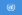  ООН: Всесвітній день боротьби з торгівлею людьмиНаціональні Україна: День працівників торгівлі. Відзначається в Україні щорічно згідно з Указом Президента (№427/95 від 5 червня 1995 р.)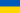  Вануату: Національне свято Республіки Вануату День Незалежності (1980)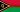  Марокко: Національне свято Королівства Марокко. День трону (1999)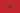 Події1419 — Празька дефенестрація, вбивство гуситами членів міської ради Праги. Розпочався Гуситський рух — багаторічна боротьба народу Чехії проти феодальної експлуатації, німецького засилля та католицької церкви1502 — Христофор Колумб вперше зустрів представників народу майя1793 — у Канаді почалося будівництво Йорка (тепер Торонто)1812 — відбулась битва між російськими і французькими військами під Клястицями1840 — Микола І заборонив використання назви «Білорусь», замінивши його на «губернії Північно-Західного краю».1863 — До Київського цензурного комітету міністр внутрішніх справ Російської імперії Петро Валуєв надіслав таємний циркуляр проти української мови й українських видань, відомий як Валуєвський указ.1895 — у Львові відкрили музей Наукового Товариства імені Т.Шевченка (1951 року ввійшов до складу львівського державного Музею етнографії та художнього промислу)1898 — у Москві урочисто відкрита перша міська каналізація1900 — у Британії заборонена дитяча праця в шахтах1920 — прийнята ухвала «Про ліквідацію мощів у Всеросійському масштабі»1920 — Створено Українську військову організацію під проводом Є. Коновальця.1920 — ВУЦВК ухвалив декрет про створення Кременчуцької губернії із центром у Кременчуку.1941 — Уряд СРСР та емігрантський польський уряд підписали угоду про взаємопідтримку у війні проти Німеччини й створення на території СРСР польських військових формувань.1944 — РНК УРСР и ЦК КП(б)У прийняли ухвалу про заходи боротьби з дитячою безпритульністю й бездоглядністю в Україні.1956 — на американських доларах з'явилося гасло «In God We Trust»1974 — Квебек оголосив французьку мову єдиною офіційною1984 — на телеканалі NBC почався показ серіалу «Санта-Барбара»2016 — американський парашутист Люк Айкінс успішно здійснив перший в історії стрибок з висоти 7600 м без парашутаНародились1511 — Джорджо Вазарі, італійський архітектор, історик мистецтва.1863 — Генрі Форд, конструктор автомобілів, засновник корпорації «Форд Мотор»1872 — Кримов Олексій Петрович, український хірург (пом.1954).1884 — Налепинська-Бойчук Софія Олександрівна, український художник-графік. Дружина художника Михайла Бойчука. У 1937 році за справою М. Бойчука була засуджена до смертної кари і розстріляна.1898 — Генрі Спенсер Мур, видатний британський скульптор-абстракціоніст; був одружений на киянці Ірині Радецькій, яка створювала ландшафти для його скульптур.1912 — Євген Волобуєв, український художник.1914 — Павло Муравський, видатний український хоровий диригент і педагог (†2014).1928 — Богдан Жружинець, український живописець.1930 — Бєлов Юрій Андрійович, російський актор. Знявся у фільмі «Карнавальна ніч», «Королева бензоколонки» та ін.1947 — Арнольд Шварценеггер, американський актор, культурист, політик, 38-й губернатор штату Каліфорнія.1947 — Марк Болан, англійський співак, гітарист, засновник і лідер рок-гурту T. Rex.1948 — Жан Рено, французький актор.1953 — Юрій Шаповал, доктор історичних наук, керівник Центру історичної політології Інституту політичних і етнонаціональних досліджень ім. І. Ф. Кураса НАН України.1964 — Юрген Клінсманн, німецький футболіст, тренер.1972 — Олесь Санін, український кінорежисер, актор, оператор, продюсер,  музикант і скульптор.Померли1771 — Томас Грей, англійський поет.1814 — Нахімов Яким Миколайович, український поет-сатирик.1918 — Герман Айхгорн, командувач німецькими військами в Україні (1918), фельдмаршал (нар.1848)1944 — Полікарпов Микола Миколайович, радянський авіаконструктор, в колах пов'язаних з авіабудуванням мав неофіційний статус «Короля винищувачів». Розробник та співрозробник понад 80 літальних апаратів різних типів, в тому числі По-2, І-15, І-16 І-180 тощо.2006 — Володимир Дахно, український кінорежисер і художник-аніматор (нар.1932)2007 — Антоніоні Мікеланджело, італійський кінорежисер (нар.1912).2007 — Інґмар Берґман, шведський кінорежисер (нар. 1918).2009 — Петер Цадек, німецький театральний режисер.2010 — Микола Мозговий, український естрадний співак, композитор-пісняр.